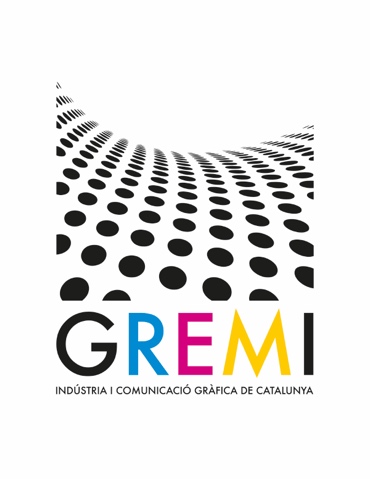 EXCUSATS ASSEMBLEA GENERAL 18 de juny 2019Sr. Secretari GeneralGremi de la Indústria i la Comunicació Gràfica de CatalunyaDavant la impossibilitat d’Assistir a l’Assemblea General del Gremi de la Indústria i la Comunicació Gràfica de Catalunya, que tindrà lloc el proper 18 de juny de 2019, i de conformitat amb el que disposa l’article 9è del Reglament Interior, delego la meva representació per vot a l’Assemblea General a:Signatura i segell de l’empresaRetornar omplert a infoweb@gremi.net o bé al fax 93 481 31 73